C O L L E G E O F D E S I G N , C O N S T R U C T I O N A N D P L A N N I N G       S C H O O L O R D E P A R T M E N T 2020E V E N T	I N V I T E / E M A I L EVENT INFORMATIONF OR R SVP SATU R DAYLO CAT I O N INF Oin f o@ y o ure m a i l. c o m www .y o urd o m a in. c o mD a t e 00 / 00 / 0000 Tim e 08 - 10 P m1 401 In n e r R o a d G a in e s v i ll e, F L32611 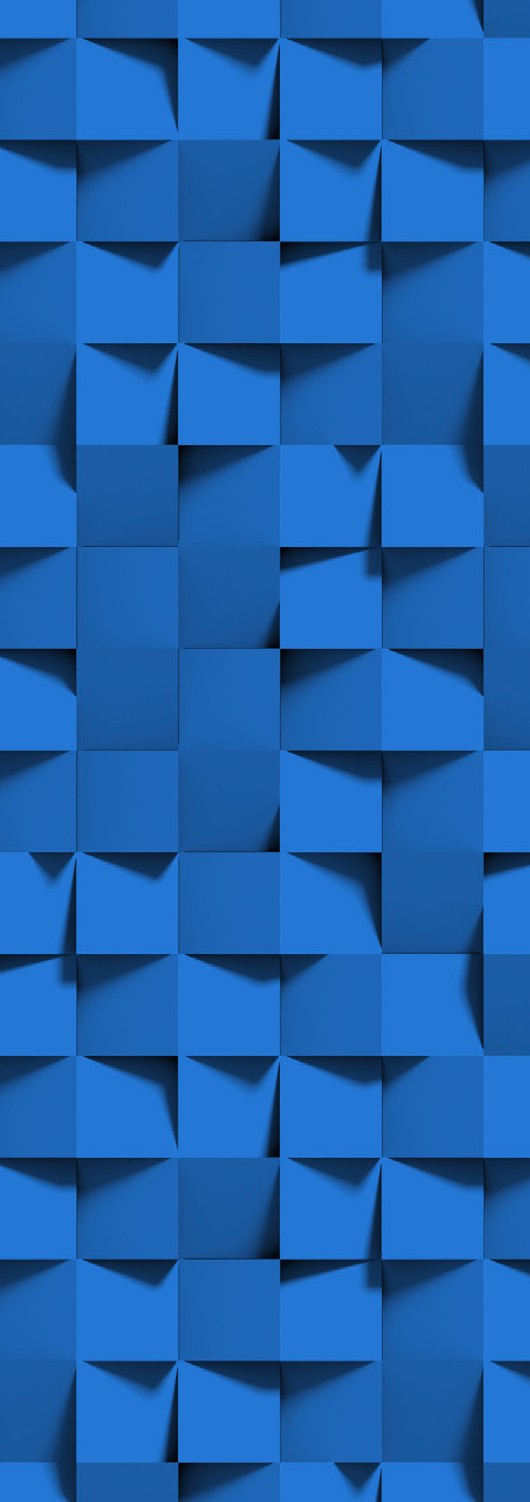 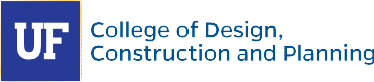 